Данильченко Александра Викторовна, учитель английского языка МБОУ «Ковылкинская СОШ № 4»Мастер-класс «Как не погрязнуть в неконтролируемых эмоциях»АннотацияСегодня многие психологи и специалисты по тимбилдингу утверждают, что слаборазвитый эмоциональный интеллект является причиной сбоя коммуникации, а, следовательно, и причиной неэффективности команд. В области наставничества именно общение и построение слаженных команд представляет собой основу взаимодействия, а управление негативными эмоциями – неотъемлемая часть этого процесса.Настоящий мастер-класс имеет целью рассмотреть роль эмоционального интеллекта в коммуникации.В конце мастер-класса участники должны быть в состоянии:– определить различные стили общения, используя примеры; – понимать принципы эмпатического общения; – различать разные эмоции и их роль в общении; – развивать навыки активного слушания; – применить концепции управления деструктивными эмоциями к практическим ситуациям.Оборудование: проектор, компьютер, лазерная указка, раздаточные материалы, ноутбуки или планшеты с доступом в сеть Интернет.Фокус-группа: наставники и наставляемые, в пределах 10 участников.Продолжительность: 45 минутПлан мастер-классаЧАСТЬ 1. Что такое эмоциональный интеллект и почему нужно развивать EQ (презентация)Слайд 1. Слайд 2. Слайд 3.Слайд 4.Слайд 5.Слайд 6. Слайд 7.ЧАСТЬ 2. Практикум. Развиваем EQСлайд 8. У каждого участника мастер-класса ноутбук или планшет с доступом в сеть ИнтернетСлайд 9.Слайд 10. Слайд 11.Какие эмоции вызывает эта картинка?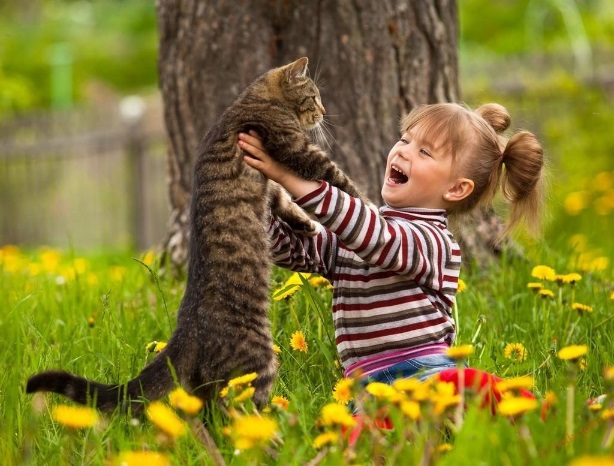 Слайд 12.Какие эмоции вызывает эта картинка?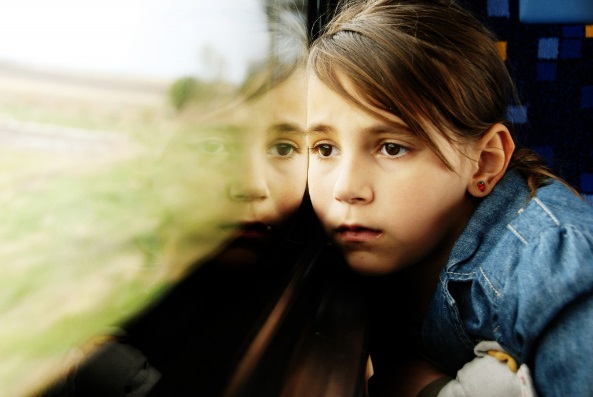 Слайд 13.Какие эмоции вызывает эта картинка?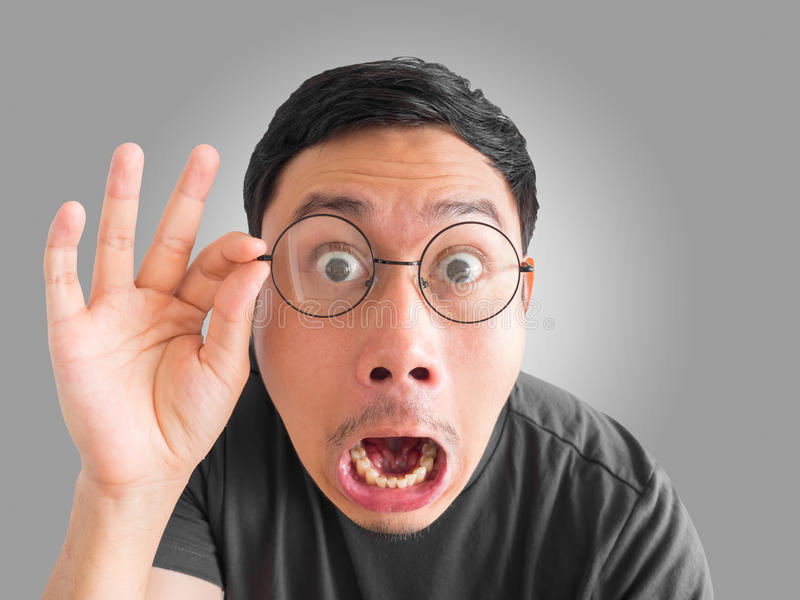 Слайд 14.Какие эмоции вызывает эта картинка?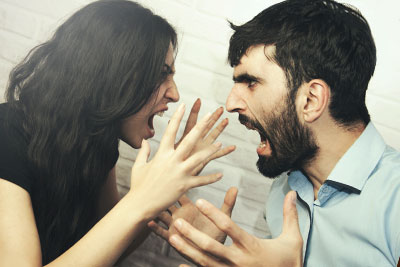 Слайд 15.Какие эмоции вызывает эта картинка?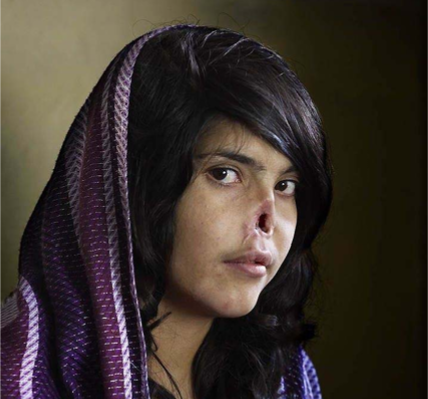 Слайд 16.Какие эмоции вызывает эта картинка?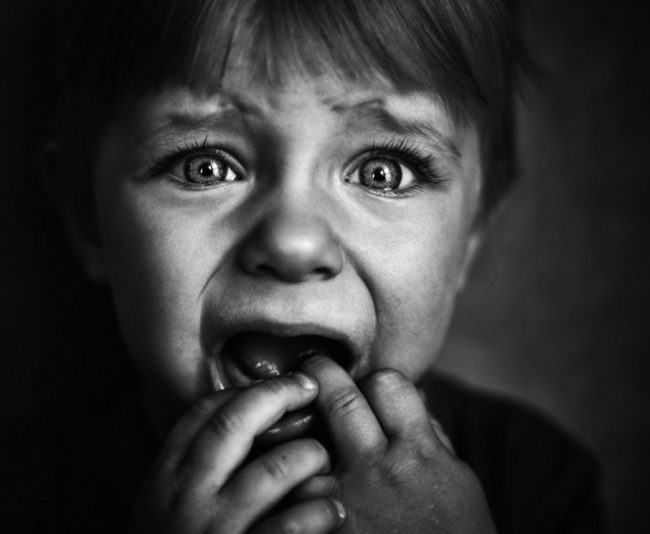 Слайд 17.  Обсуждение результатов просмотра картинок. Знакомство с базовыми эмоциями.Слайд 18. Все предложенные в задании картинки соответствуют базовым эмоциям. Участникам приделается проверить, узнали ли они эмоцииСлайд 19. Задание «Север, юг, запад, восток». Участникам предлагается поделиться на группы в зависимости от того, к какому типу собеседников они себя относят, на столе лежат карточки с названием групп «север», «юн», «запад», «восток» (Приложение 2). Все четыре группы обозначают разные стили общения и развития эмоционального интеллекта. Внесите свой тип общения в Бланк (Приложение 1)Слайд 20. Поделившись на группы, участники отвечают на вопросы, заполняя таблицу в Бланке (Приложение 1) именами прилагательными 
(3-4 прилагательных на каждый вопрос) Часть 3. Управляем деструктивными эмоциямиСлайд 21. В отрывке из фильма «Бурлеск» мы видим вспышку гнева и негодования у главной героини. Гнев – деструктивная эмоция, которая вызывает привыкание к агрессивной реакции. То есть справляясь с гневом выплеском эмоций, мы приучаем организм бороться именно так. При подавлении гнева возникает чувство незавершённости, что приведёт к новому всплеску агрессивного поведения.Слайд 22. Обсуждение отрывка и причин возникновения гневаСлайд 23. Обсуждение всех трёх этапов рауты с деструктивными эмоциямиСлайд 24.Слайд 25. Слайд 26. Слайд 27.Слайд 28. Рефлексия.Вариант рефлексии – «Ключевое слово». Участникам мастер-класса предлагается на заранее подготовленных листках бумаги (Приложение 3) написать одно слово, с которым у них ассоциируется содержание состоявшегося мастер-класса, взаимодействия. Для выполнения этой работы дается 2-3 минуты. По истечении времени ведущий мастер-класса собирает листы с записанными на них ключевыми словами. После этого ведущий делает краткий анализ полученных результатов. Этот технологический прием можно реализовать и таким образом: каждый из участников по цепочке называет вслух свое слово.Слайд 29. Библиографический список1. MENTOR Mentoring between teachers in secondary and high schools Project number: 2014-1-PL01-KA200-0033352. Проект Академия бизнеса EY «Эмоциональный интеллект»3. Certi.MenTu (2012).European Competence Matrix – Mentor‖. Available at: http://www.certimentu.eu/certimentu/web.nsf/77F78BC068EA5FE9C1257BF90058639 7/%24file/D08_European_matrix_mentors_final_ENG.pdf?OpenElement. 4. Three mentoring team relationships and obstacles encountered: a school-based case study‖. – http://www.zs21.pl/awans/opiekun.pdf,Приложение 1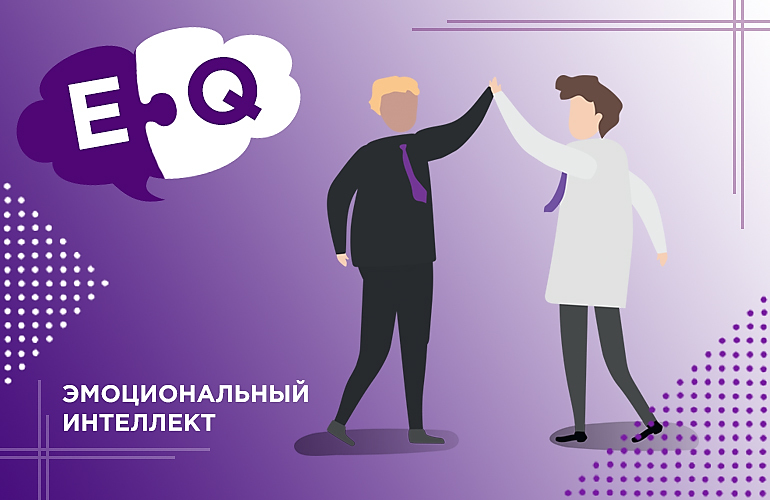 Мастер-класс«Как не погрязнуть в неконтролируемых эмоциях»Приложение 2Приложение 3Напишите в поле обратной связи одно слово, которое ассоциируется с мастер-классомМастер-класс «Как не погрязнуть в неконтролируемых эмоциях»Часть 1.Что такое эмоциональный интеллекти почему нужно развивать EQЭмоциональный интеллект (EQ) – это способность чувствовать, понимать и эффективно применять силу и знание своих эмоций и эмоций других людей для того, чтобы: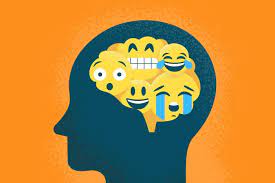 - облегчить сотрудничество,- принимать взвешенные решения,- повысить продуктивность.EQ в лицах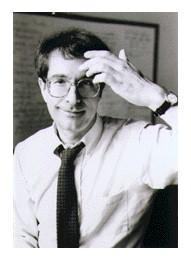 Первые шаги в изучении эмоционального интеллекта предпринял Говард Гарднер, психолог, разработав модель множественных умственных способностей (1983) 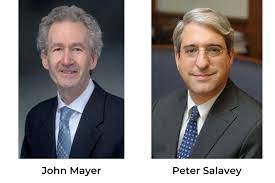 1990 – Питер Саловей и Джон Мейер, психологи, разработали «Всеобъемлющая теория эмоционального интеллекта»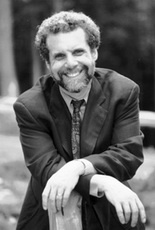  1995 – Дэниэл Гоулман, психолог, разработал популярную модель EQ, в которую включил 5 элементов эмоционального интеллектаСекрет успешной коммуникацииБАЛАНС ЭМОЦИЙ и РАЗУМА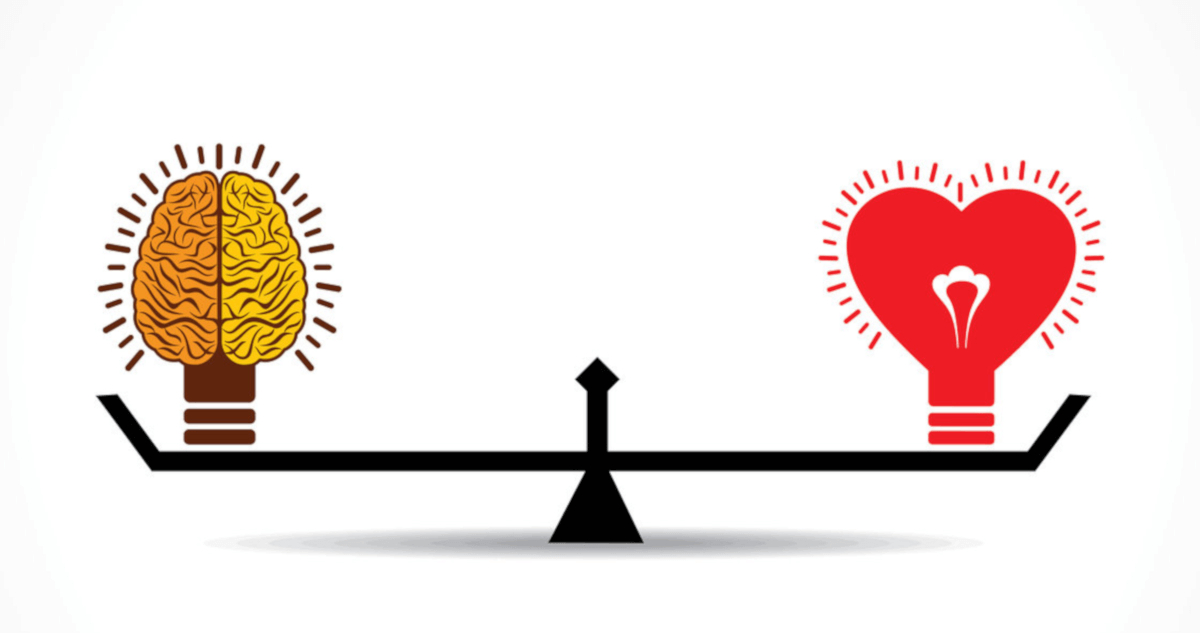 Низкий уровень эмоционального интеллекта НАСТАВЛЯЕМОГО► Недомолвки, интриги, конфликты ► Потеря времени и энергии наставника ► Недовольство окружающих► Повышение уровня стресса на работе ► Отсутствие «договороспособности»Низкий уровень эмоционального интеллекта НАСТАВНИКА► Негативно воздействует на моральный дух наставляемого► Перекладывает ответственность на наставляемого ► Демонстрирует собственную значимость ► Злоупотребляет властью ► Присваивает результаты труда других ► Снижается продуктивность сотрудничества► Конфликтная атмосфера и стресс ► Снижение уровня мотивации, вовлеченности и лояльности наставляемогоПреимущества развитого эмоционального интеллекта► Карьерный успех ► Высокий педагогический потенциал ► Развитие лидерских качеств и таланта► Стабильное психическое здоровье► Удовлетворённость взаимоотношениями ► Инициативность► Благоприятная лёгкая атмосфера внутри коллектива Часть 2. Практикум. Развиваем EQ Пройдите тест на определение уровня развития эмоционального интеллектаhttps://www.psychologies.ru/tests/test/509/Ответьте на вопросы:1. Честно ли Вы ответили на все вопросы теста?2. Согласны ли Вы с результатами теста?3. Занесите свой результат в Бланк. (Приложение 1)Эмоция – основной элемент эмоционального интеллекта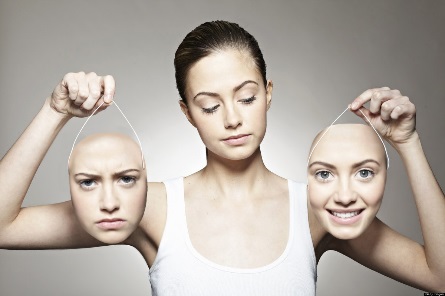 (от латинского MOVEO - двигать, приводить в движение, в действие) - специфическое реакция организма на изменение во внешней среде, связанная с потребностями, интересами, ценностями человекаЗадание «Эмоциональные картинки»Инструкция: Посмотрите на картинки, запишите на листах, какие эмоции они у вас вызывают 1-2 словами. (Приложение 1)Задание «Эмоциональные картинки»1. Давайте обсудим картинки и эмоции2. Допишите другие эмоции, которые у Вас ещё вызывают эти картинки3. Поделитесь своими наблюдениями с другими участниками мастер-класса.Задание «Эмоциональные картинки»Базовые эмоции:* радость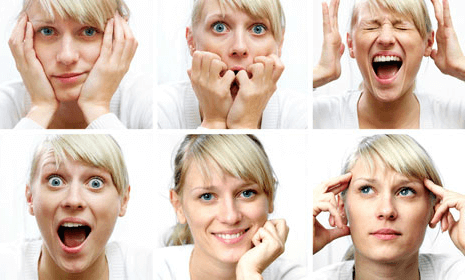 * печаль* удивление * гнев * отвращение* страхЗадание: «Компас. Стили общения и эмоциональный интеллект»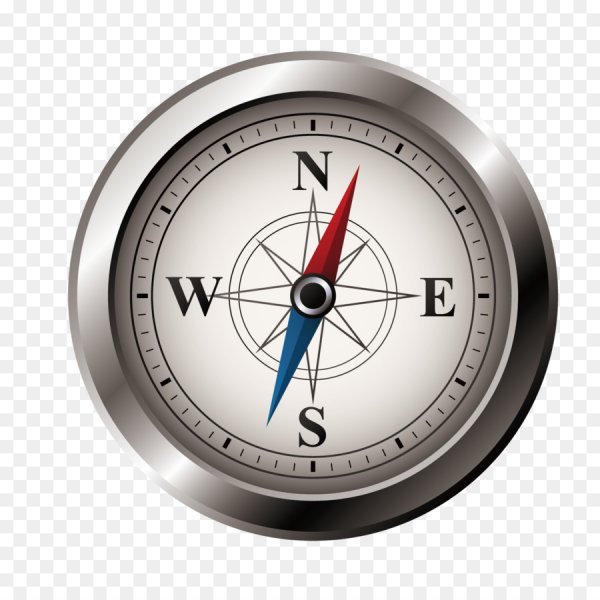 Задание: «Какой Я?»1.Каковы сильные стороны моего стиля общения?2. Каковы отрицательные стороны моего стиля общения?3.Какой стиль общения я считаю самым сложным с точки зрения сотрудничества?4.Что я должен знать о себе и людях с другим типом общения, чтобы построить эффективное сотрудничество?5. Какой один аспект других стилей общения я считаю чрезвычайно важным?ЧАСТЬ 3. Управляем деструктивными эмоциямиСмотрим!Какие эмоции мы наблюдаем в отрывке?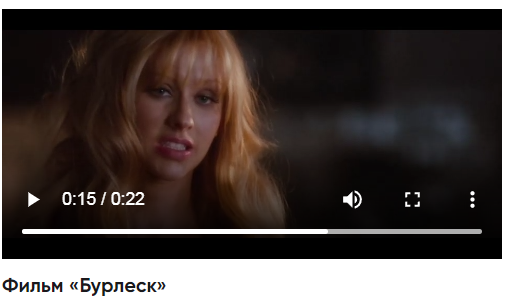 https://psychologos.ru/articles/view/vyplesk-emocii (видео 3)Гнев: причины возникновения► Ощущение опасности► Нарушение границ личности► Гнев порождает гнев► Душевные «струны»► Фрустрация► Нересурсное состояниеУправление деструктивными эмоциямиНабор «первой помощи»ВАЖНО! Не подавлять эмоцию!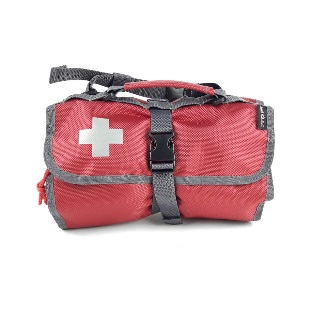 1. использовать технику глубокого дыхания2. поймать эмоцию на стадии зарождения3. сделать паузу, дать себе немного времени4. описать происходящую ситуацию (устно, письменно, на диктофон)5. спросить себя о цели гневаКогнитивное осмысление1. составить эмоциональную карту, описать весь спектр негативных эмоций2. определить причину гнева или другой деструктивной эмоции3. определить цель эмоции4. описать положительные пути разрешения ситуации, приведшей к гневуПоддержание ресурсного состояния. 4 эффективных техникиОтдыхайте духовно и физически. Чаще гуляйте в парках на свежем воздухе, отправляетесь в путешествия, ходите в театр или кино.Живите так, как мечтаете. Не ждите завтрашнего дня, чтобы начать жить по-другому. Проживайте жизнь прямо сейчас, как будто вы богаты, успешны, красивы и умны. Воплощайте свои мечты и наслаждайтесь.Ставьте цели. Чётко поставленные цели мотивируют нас развиваться, прикладывать больше сил, искать возможности. Это то, что наполняет нашу жизнь смыслом и яркими красками.Стремитесь к результату. Этот пункт относится к предыдущему только с поправкой, что любая большая цель должна делиться на маленькие достижимые цели. Ведь что так не поднимает настроение и возвращает силы, как видимые результаты. Это мотиватор для выхода из нересурсного состояния.Управление эмоциями –основа доверительных отношений в коллективе, а также между наставниками и наставляемыми«Ключевое слово»Напишите на листах обратной связи одно слово, которое ассоциируется с мастер-классомСпасибо за внимание!ФИО участникаРезультат теста на определение уровня эмоционального интеллектаЗадание «Эмоциональные картинки»Задание «Эмоциональные картинки»Задание «Эмоциональные картинки»Картинка 1Картинка 2Картинка 3Картинка 4Картинка 5Картинка 6Задание: «Компас. Стили общения и эмоциональный интеллект»Задание: «Компас. Стили общения и эмоциональный интеллект»Задание: «Компас. Стили общения и эмоциональный интеллект»Задание: «Какой Я?Задание: «Какой Я?Задание: «Какой Я?1.Каковы сильные стороны моего стиля общения?2. Каковы отрицательные стороны моего стиля общения?3.Какой стиль общения я считаю самым сложным с точки зрения сотрудничества?4.Что я должен знать о себе и людях с другим типом общения, чтобы построить эффективное сотрудничество?5. Какой один аспект других стилей общения я считаю чрезвычайно важным?СЕВЕРЮГЗАПАДВОСТОКФорма обратной связи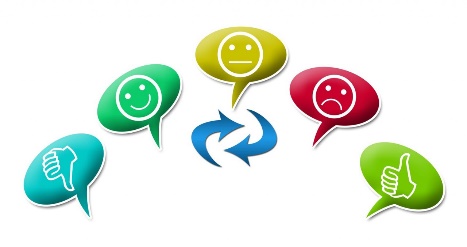 